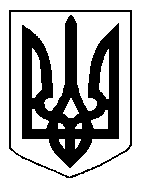 БІЛОЦЕРКІВСЬКА МІСЬКА РАДА	КИЇВСЬКОЇ ОБЛАСТІ	Р І Ш Е Н Н Я
від  29 серпня 2019 року                                                                        № 4184-75-VIIПро поновлення договору оренди землівід 12 грудня 2014 року №156фізичній особі – підприємцю Маршалку Владиславу ВадимовичуРозглянувши звернення постійної комісії з питань земельних відносин та земельного кадастру, планування території, будівництва, архітектури, охорони пам’яток, історичного середовища та благоустрою до міського голови від 30 липня 2019 року №312/2-17, протокол постійної комісії з питань  земельних відносин та земельного кадастру, планування території, будівництва, архітектури, охорони пам’яток, історичного середовища та благоустрою від 30 липня 2019 року №186, заяву фізичної особи – підприємця Маршалка Владислава Вадимовича від 15 липня 2019 року №3937, відповідно до ст.ст. 12, 93, 122, 124, 125, 126, ч.2 ст. 134  Земельного кодексу України, ст. 33 Закону України «Про оренду землі», ч. 5 ст. 16 Закону України «Про Державний земельний кадастр», ч.3 ст. 24 Закону України «Про регулювання містобудівної діяльності», п. 34 ч. 1 ст. 26 Закону України «Про місцеве самоврядування в Україні», рішення Білоцерківської міської ради від 03 листопада 2016 року №319-18-VІІ «Про затвердження Генерального плану міста Біла Церква»,  рішення Білоцерківської міської ради від 23 лютого 2017 року №478-26-VІІ «Про забезпечення ефективного управління землями в адміністративних межах м. Біла Церква», міська рада вирішила:1.Поновити договір оренди землі від 12 грудня 2014 року №156, який зареєстрований в Державному реєстрі речових прав на нерухоме майно, як інше речове право від 03 лютого 2015 року №8621922 фізичній особі – підприємцю Маршалку Владиславу Вадимовичу для розміщення, експлуатації та обслуговування автотранспортного цеху з набором адміністративно-побутових приміщень  за адресою: вулиця Київська, 50,  площею 0,0775 га (з них: під проїздами, проходами та площадками – 0,0775 га), строком на 20 (двадцять) років, за рахунок земель населеного пункту м. Біла Церква. Кадастровий номер: 3220484900:01:005:0013.2.Особі, зазначеній в цьому рішенні звернутися до управління регулювання земельних відносин Білоцерківської міської ради для укладення додаткової угоди про поновлення договору оренди землі від 12 грудня 2014 року №156 (шляхом викладення договору у новій редакції відповідно до внесених змін в чинне законодавство та Типовий договір оренди землі) та зареєструвати дану угоду в порядку визначеному чинним законодавством України.3.Контроль за виконанням цього рішення покласти на постійну комісію з питань  земельних відносин та земельного кадастру, планування території, будівництва, архітектури, охорони пам’яток, історичного середовища та благоустрою.Міський голова             	                                                                     Г. Дикий